Вносится постоянной депутатской комиссией Думы города Костромы шестого созыва
по местному самоуправлениюПроектУчитывая постановление губернатора Костромской области от 27 марта 2020 года № 37 "О мерах по реализации на территории Костромской области Указа Президента Российской Федерации "Об объявлении в Российской Федерации нерабочих дней", постановление губернатора Костромской области от 17 марта 2020 года № 128-р "О введении режима повышенной готовности с целью недопущения завоза и распространения новой коронавирусной инфекции (2019-nCoV) на территории Костромской области", принимая во внимание письмо прокуратуры города Костромы от 30 марта 2020 года № 7-9-2020, в целях оптимизации деятельности Думы города Костромы, руководствуясь статьями 29 и 55 Устава города Костромы, Дума города КостромыРЕШИЛА:1. Внести в пункт 2 части 1 статьи 4 Положения о бюджетном процессе в городе Костроме, утвержденного решением Думы города Костромы от 29 августа 2008 года № 133 (с изменениями, внесенными решениями Думы города Костромы от 30 октября 2008 года № 190, от 30 апреля 2009 года № 29,  от 1 октября 2009 года № 67, от 25 марта 2010 года № 27, от 10 июня 2010 года № 74, от 15 июля 2010 года № 94, от 29 октября 2010 года № 16, от 24 февраля 2011 года № 22, от 30 июня 2011 года № 147, от 8 декабря 2011 года № 293, от 13 сентября 2012 года № 150, от 13 декабря 2012 года № 222, от 5 сентября 2013 года № 130, от 31 октября 2013 года № 178, от 30 января 2014 года № 2, от 10 июля 2014 года № 105, от 28 мая 2015 года № 108, от 30 июля 2015 года № 150, от 6 октября 2015 года № 211, от 17 декабря 2015 года № 295, от 28 апреля 2016 года № 76, от 26 мая 2016 года № 107, от 30 июня 2016 года № 115, от 30 июня 2016 года № 116, от 28 сентября 2017 года № 139, от 26 октября 2017 года № 163, от 30 ноября 2017 года № 187, от 6 июля 2018 года № 91, от 29 ноября 2018 года № 194, от 21 декабря 2018 года № 215, от 30 мая 2019 года № 90, от 26 марта 2020 года № 36), изменение, дополнив его словами "в соответствии с Регламентом Думы города Костромы".2. Внести в Регламент Думы города Костромы, утвержденный решением Думы города Костромы от 31 марта 2011 года № 41 (с изменениями, внесенными решениями Думы города Костромы от 24 ноября 2011 года № 250, от 12 апреля 2012 года № 47, от 25 октября 2012 года № 167, от 21 декабря 2012 года № 227, от 30 мая 2013 года № 80, от 26 сентября 2013 года № 155, от 18 декабря 2014 года № 246, от 30 июля 2015 года № 155, от 5 октября 2015 года № 203, от 26 ноября 2015 года № 247, от 25 февраля 2016 года № 30, от 28 апреля 2016 года № 83, от 26 мая 2016 года № 107, от 30 июня 2016 года № 122, от 1 июня 2017 года № 77, от 31 августа 2017 года № 123, от 27 сентября 2018 года № 165, от 31 октября 2019 года № 175, от 26 марта 2020 года № 35), следующие изменения:1) абзац первый части 2 статьи 25 после слов "заседаниях Думы" дополнить словами ", за исключением случаев, установленных настоящим Регламентом,";2) часть 61 статьи 42 дополнить абзацем следующего содержания:"Положения пункта 2 части 6 настоящей статьи в части принятия проектов решений Думы о внесении изменений в бюджет города Костромы, утверждении отчета о его исполнении не применяются при введении режима повышенной готовности или чрезвычайной ситуации на территории Российской Федерации, Костромской области и(или) города Костромы.".3. Настоящее решение вступает в силу со дня его официального опубликования."___"__________2020 г.ПОЯСНИТЕЛЬНАЯ ЗАПИСКА к проекту решения Думы города Костромы "О внесении изменений в Положение о бюджетном процессе в городе Костроме и в Регламент Думы города Костромы"Проект решения Думы города Костромы "О внесении изменений в Положение о бюджетном процессе в городе Костроме и в Регламент Думы города Костромы" (далее – проект решения) вносится с учетом постановления губернатора Костромской области от 17 марта 2020 года № 128-р "О введении режима повышенной готовности с целью недопущения завоза и распространения новой коронавирусной инфекции (2019-nCoV) на территории Костромской области", принимая во внимание письмо прокуратуры города Костромы от 30 марта 2020 года № 7-9-2020, в целях оптимизации деятельности Думы города Костромы.Постановлением губернатора Костромской области от 17 марта 2020 года № 128-р введен режим повышенной готовности с целью недопущения завоза и распространения новой коронавирусной инфекции (2019-nCoV) на территории Костромской области.Под предупреждением чрезвычайных ситуаций понимается комплекс мероприятий, проводимых заблаговременно и направленных на максимально возможное уменьшение риска возникновения чрезвычайных ситуаций, а также на сохранение здоровья людей, снижение размеров ущерба окружающей среде и материальных потерь в случае их возникновения (статья 1 Федерального закона от 21 декабря 1994 года № 68-ФЗ "О защите населения и территорий от чрезвычайных ситуаций природного и техногенного характера").На основании статьи 14 Федерального закона № 68-ФЗ организации обязаны:а) планировать и осуществлять необходимые меры в области защиты работников организаций и подведомственных объектов производственного и социального назначения от чрезвычайных ситуаций;б) планировать и проводить мероприятия по повышению устойчивости функционирования организаций и обеспечению жизнедеятельности работников организаций в чрезвычайных ситуациях.Проектом решения предложено не применять ограничение на принятие проектов решений Думы о внесении изменений в бюджет города Костромы, утверждении отчета о его исполнении с использованием заочного поименного голосования при введении режима повышенной готовности или чрезвычайной ситуации на территории Российской Федерации, Костромской области и(или) города Костромы.Принятие данного проекта решения не повлечет увеличение расходов средств бюджета города Костромы.ПЕРЕЧЕНЬ 
решений Думы города Костромы, подлежащих признанию утратившими силу, приостановлению, изменению или принятию в связи с принятием решения Думы города Костромы "О внесении изменений в Положение о бюджетном процессе в городе Костроме и в Регламент Думы города Костромы"В случае принятия решения Думы города Костромы "О внесении изменений в Положение о бюджетном процессе в городе Костроме и в Регламент Думы города Костромы" внесение изменений, признание утратившими силу, приостановление или принятие решений Думы города Костромы не потребуется.Контрольный лист определения необходимости проведения оценки регулирующего воздействия проекта решения Думы города Костромы "О внесении изменений в Положение о бюджетном процессе в городе Костроме и в Регламент Думы города Костромы"Требуется проведение ОРВ проекта муниципального правового акта:да/нет(ненужное зачеркнуть)Дата ____________________________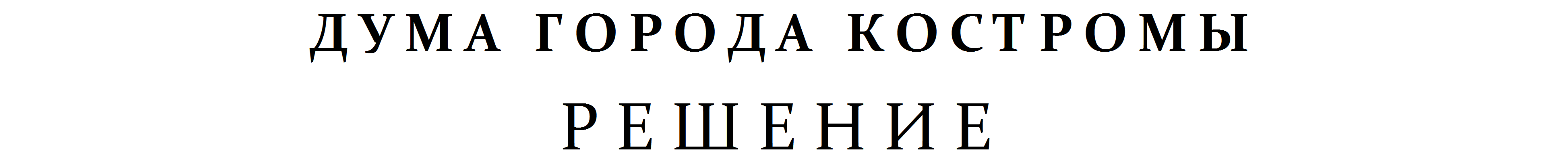 №О внесении изменений в Положение о бюджетном процессе в городе Костроме и в Регламент Думы города Костромы О внесении изменений в Положение о бюджетном процессе в городе Костроме и в Регламент Думы города Костромы О внесении изменений в Положение о бюджетном процессе в городе Костроме и в Регламент Думы города Костромы О внесении изменений в Положение о бюджетном процессе в городе Костроме и в Регламент Думы города Костромы Глава города КостромыЮ. В. Журин№ п/пПроект нормативного правового актаДА/НЕТ1предполагает установление новых или изменение ранее предусмотренных обязанностей, запретов и ограничений для субъектов предпринимательской деятельности, исходя из того, что предпринимательской является самостоятельная, осуществляемая на свой риск деятельность, направленная на систематическое получение прибыли от пользования имуществом, продажи товаров, выполнения работ или оказания услуг лицами, зарегистрированными в этом качестве в установленном законом порядкенет2предполагает установление новых или изменение ранее предусмотренных обязанностей, запретов и ограничений для субъектов инвестиционной деятельности, исходя из того, что инвестиционной является деятельность по вложению денежных средств, ценных бумаг, иного имущества, в том числе имущественных прав, иных прав, имеющих денежную оценку, вкладываемых в объекты предпринимательской и (или) иной деятельности в целях получения прибыли и (или) достижения иного полезного эффекта, и осуществлению практических действий в целях получения прибыли и (или) достижения иного полезного эффектанет3направлен исключительно на приведение муниципального правового акта в соответствие с федеральным законодательством и законодательством Костромской области, является административным регламентом предоставления муниципальных услуг или проект акта, устанавливает цены (тарифы) на товары (услуги) в соответствии с законодательством, затрагивающие вопросы осуществления предпринимательской и инвестиционной деятельности и устанавливающие новые или изменяющие действующие обязанности субъектов предпринимательской и инвестиционной деятельностинетПредседатель постоянной депутатской комиссии Думы города Костромы шестого созыва по местному самоуправлениюЛ. А. Бекенева